MĚSTSKÁ ČÁST PRAHA 19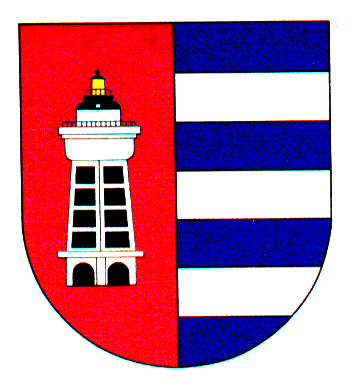 Úřad městské části Praha 19Odbor majetku, investic, bytového a nebytového hospodářstvíSemilská 43/1, Praha 9 – Kbely, 197 00Tel.: 284 08 08 70, 734 148 653e-mail: krejci.veronika@kbely.mepnet.czID:  ji9buvpVyřizuje: Mgr. Veronika KrejčíZe dne:	02.06.2021					             														V Praze dne 02.06.2021SOLUTUM GROUP, s.r.o.Rybná 716/24110 00Praha 1IČ 05990513Věc: Objednávka č. 128/611/2021/OMIBNH Dobrý den,na základě Vaší cenové nabídky u Vás objednáváme stavební úpravy čelní strany budovy objektu Hasičského sboru Kbely, Vrchlabská 1042/16a, 197 00, Praha 9 – Kbely. Provedení práce bude realizováno dle Vámi doručené průvodní zprávy k navrhované stavební úpravě a výkazu výměru za cenu 93 974,- Kč bez DPH, tj. 113 709,- Kč včetně DPH.Záruční doba se sjednává v délce 60 měsíců ode dne předání řádně dokončeného díla bez jakýchkoliv vad.S pozdravem,Monika Havelkovávedoucí Odboru majetku, investic, bytového a nebytového hospodářství